Circulating Items Inventory - Kazakhstan2005 Posters	No2208 Badkhyzskii Zapovednik	No postcard set4255 Borovoe	No4607 zhailau	No C. Kozhokmatova	2007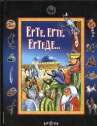 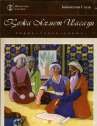 Printing House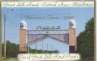 4784 Kazakh National Scholars	No	Deyir1048 Once Upon a Time…	No Traditional	Aruna	2007	72 pp1051 Khoja Ahmad Yasavi	No Baynietova, Saule	Aruna	2007	96 pp2169 Repetek Sandy Desert	No Biosphere Reserve3090 The Silent Steppe: The Memoir of a Kazakh Nomad Under Stalin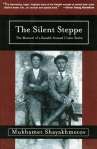 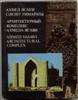 Yes Shayakhmetov, MukhametRookery Press	2006	345 pp.4069 Akhmed Yasawi Architectural ComplexNo	Almaty: “Oner”	19884071 Astana. Investment CatalogueNo	Астана: Астана-финанс4072 Kazakh State University	No	Almaty: “Oner”	19844073 Fierce Grey	No Auezov, Mukhtar	Almaty: Zheti Zhargy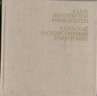 1997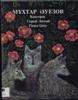 4074 Teaching Kazakh Linguistics through Computer ProgramsNo Kурышжанова Алия АбжановнаAlmaty	19994076 Nursultan Nazarbayev	No Press office of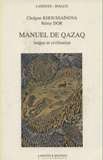 President NazarbayevLondon: Anglo- Caspian Services, Ltd.2000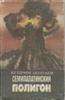 4079 State Art Museum of A. Kasteev of the Republic of Kazakhstan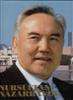 No Toulebai, Erbolat	Almaty	19944081 Taraz State University named after M.Kh.DulatyNo	Evero	20004082 Soul of Kazakhstan	Yes Eastep, Wayne and Alma KunanbayNew York: Eastern Press2001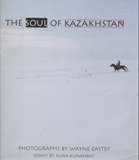 4085 Welcome to Almaty: The Centre of Tourism in KazakhstanYes	Almaty: Dept. ofTourism4306 Erbolat Toulepbai	No Toulepbai, Erbolat	Almaty	19944337 Kazakhstan	No Serikbaeva, Klara	Flint River: London  1995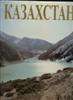 4339 Little Pearl of Kazakhstan	No4340 Kazakh Orchestra	No Sopybekov, B.	Almatykitap:Astana20024349 Kazakh Language	No	Almaty	1998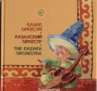 4355 Ethnocultural Traditions in Modern Art of KazakhstanNo Ергалиева, Р.А.	Аlmaty: НИЦГЫЛЫМ20024356 Singer of the People	No Ауэзов, Л.М.	Alma-Ata: Наука	1977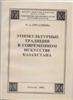 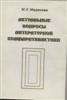 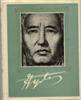 4357 Actual Questions of Comparative LiteratureNo Маданов, М.Х.	Almaty: ГЫЛЫМ	1999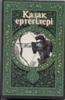 4445 Kazak Fairy Tales 5	No A. Esten	Kazak KhalykAdebieti4446 Kazak Fairy Tales 3	No A. Esten	Kazak KhalykAdebieti2000	271 pp.2000	270 pp.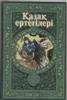 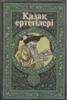 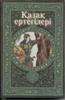 4448 Kazak Riddles	No Zh. Malaisarin	Ana tili	2005	127 pp.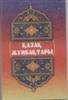 4454 Kazakh Cuisine & CultureYes	Wreath of Hopeand Project Sunshine, EAC, Inc.2005	56 pp.4455 Kazakh Traditions and Customs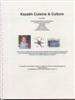 4578 Kazakhstan Information BoardNo	2006	284 pp.Yes IAUNRC	2000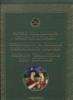 4609 National Kitchen of KazakhsNo Kenzheakhmetuly, SejitAlmatykitap	2005	240pages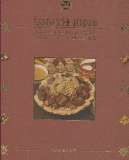 4628 Ancient Kazakhstan MythsNo Zhanaidarov, O	Aruna Baspasy	2006	252 pp.4688 Erlegi bilimi ordasy	No Tuiakbaev, Gabit	Evero Press	2002	140pp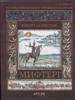 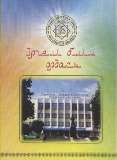 4757 Eurasia Catalogue	Yes Abikeeva, G. (editor)	High TechnologyPrinters, Almaty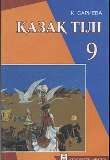 2005	202 pp.4821 Kazakh Language Textbook for 9th grade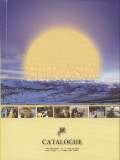 No Sarieva, K	Mektep, Almaty, Kazakhstan2005	158 pp.4822 Horse Competitions	No Bayghabylova, Q	Aruna, Kazakhstan	2001	10 pp.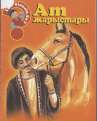 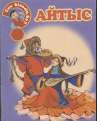 4823 Singing Competition	No Seyitzhanov, Z.	Aruna, Kazakhstan	2002	10 pp.4824 Kazakh house furnishings4825 Nauryz - Persian New YearNo Matyzhanov, K.	Aruna, Kazakhstan	2002	11 pp.No Zhaubasova, T	Aruna, Kazakhstan	2003	10 pp.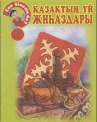 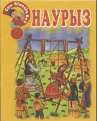 4826 Nauryz	No Nurtazina	Aruna, Kazakhstan	2001	10 pp.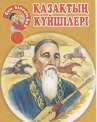 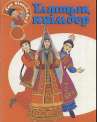 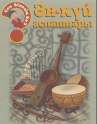 4827 Altybaqan	No Totenay, B.	Aruna, Kazakhstan	2003	11 pp.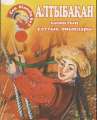 4828 National clothing	No Matyzhan, K.	Aruna, Kazakhstan	2001	11 pp.4829 Musical Instruments	No Zhaubasova, T.	Aruna, Kazakhstan	2001	11 pp.4830 20th century Kazakh Art ExpertsNo Zhaubasova, T.	Aruna, Kazakhstan	2003	10 pp.4831 Epic Lands	No Bazilxan, N.	Aruna, Kazakhstan	2001	11 pp.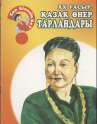 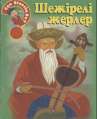 4832 Kazakhstan's Young HolidaysNo Nurmaghambetova, R.Aruna, Kazakhstan	2003	10 pp.4833 Traditions and Customs	No Seyitjanov, Z	Aruna, Kazakhstan	2001	11 pp.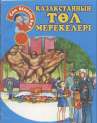 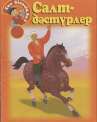 4834 Otrar	No Doszhan, D.	Aruna, Kazakhstan	2001	11 pp.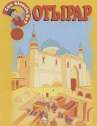 4835 Three Generations	No Otetitleuuly, E.	Aruna, Kazakhstan	2001	11 pp.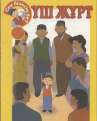 4836 A baby has entered the world!No Nurtazina, L.	Aruna, Kazakhstan	2001	11 pp.4837 Kazakh's ancient cities	No Toqtabaev, A.	Aruna, Kazakhstan	2002	11 pp.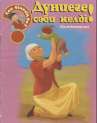 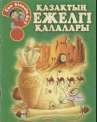 4991 English-Kazakh Kazakh- English DictionaryNo Nuralieva, N	Dayk Press	2008	434 pp.4424 Ake tolgauy	No Asylbek Engsepov	Dastan	2000	1cassette4427 Madina Eralieva: Missing my past yearsNo Madina Eralieva	Malike	1998	1cassette4428 Madina Eralieva: Missing my past yearsNo Madina Eralieva	Malike	1997	1Cassette4429 Zhanar Aizhanova: Salgan anim syrnaidaiNo Zhanar Aizhanova	Malike	1998	1cassette3008 Beginning Kazakh	No Ablahat Ibrahim	Critical LanguageSeries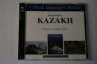 3020 Music of Kazakhstan Volume 13061 Kazakh Traditional MusicNo World Music Library	King Record Co	1992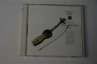 No various	Soros Foundation	20013089 Kazakh Traditional Music4425 Zhyr keruengi III: Almas Almatov4640 Songs from the Steppes: Kazakh Music Today4641 Zhyr keruengi III: Almas Almatov 2No Various	III Project	2004	73 min.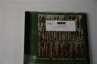 No Almas Almatov	Malike	2003	1 CD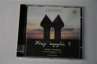 No Various	Topic Records	2005	1 CD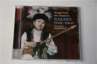 No Almas Almatov	Malike	2003	1 CD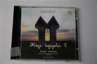 4680 Kazakh Music: Songs & Tunes from Across the Steppe4681 Kazakh Music: Songs & Tunes from Across the Steppe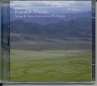 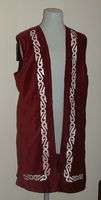 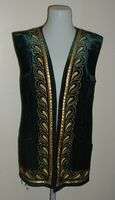 No Various artists	SOAS, London	2007	1x72:34;1x58:11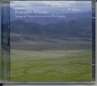 No Various artists	SOAS, London	2007	1x72:34;1x58:112047 Woman's vest	No2048 Woman's vest	No2050 Woman's vest	No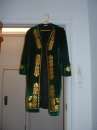 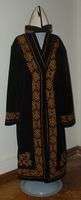 2502 Shirt (national costume)	No2503 Pants (national costume)	No2505 shawl for covering	No women's head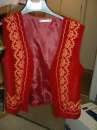 3116 Kazakh Documentary Films of Independence3117 Kazakh Documentary Films of Soviet EpochYes Abikeeva, Gulnara	Open SocietyInstituteYes Abikeeva, Gulnara	Open SocietyInstitute2008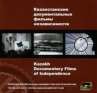 2008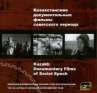 3123 The Lord of the Flies: Film on the Border of EpochsYes Tyulkin, Vladimir	Open SocietyInstitute1990	50 min.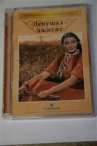 4414 Aksuat	Yes Serik Aprymov	Too East Films	1997	78 min.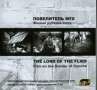 4421 The Land of the Fathers	Yes Shaken Aimanov	Kazakhfilm	1966	86 min.4432 Young lady - Young man	No P. Bogoliubov	Kazakhfil'm	1971	87 min4433 Transsiberian Express	No E. Urazbaev	Kazakhfil'm	1977	86 min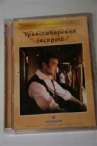 4434 Sweet Juice Within the GrassNo A. Al'piev	Kazakhfil'm	1984	63 min4435 Shot on the Karash pass	No B. Shamshiev	Kazakhfil'm &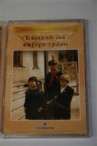 Kirgizfil'm1968	96 min4436 Amangeldy	No M. Levin	Lenfil'm	1938	74 min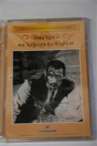 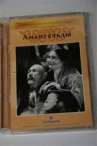 4437 Disturbing Morning	No A. Karsakbaev	Kazakhfil'm	1966	82 min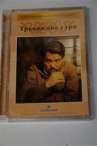 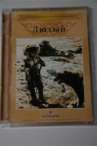 4438 Fierce	No T. Okeev	Kazakhfil'm	1973	92 min4439 Someone Else's White and the Speckled Wild PigeonNo S. Solov'ev	Kazakhfil'm	1986	95 min4440 My Name is Kozha	No A. Karsakbaev	Kazakhfil'm	1963	86 min.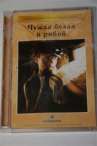 4441 Shot on the Karash pass	No B. Shamshiev	Kazakhfil'm &Kirgizfil'm1968	96 min.4442 Funeral Feast	No B. Mansurov	Kazakhfil'm	2008	81 min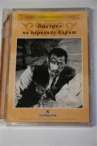 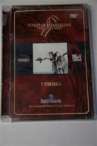 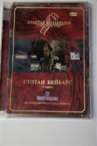 4443 Sultan Beybars	No B. Mansurov	Kazakhfil'm	1989	141 min.4606 Gold Collection of	No Kazakh Film4614 SD Process in the Republic of KazakhstanNo UNEP, NESDCA, NORAD2006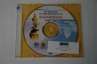 4621 Borovoe Legends: BurabaiNo Globus	Globus	20074630 Kyz-Zhibek	No Musrepov, G.	Kazakhfilm	1970	140 min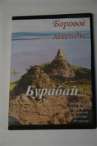 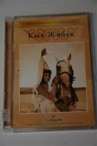 4675 Kek Mest'	No	Damira Manabaya	2006	85 min4702 The Land of our Fathers	Yes Shaken Aimanov	Kazakhfilm	1966	86minutes4728 Aksuat	Yes Serik Aprymov	Too East Films	1997	78 min.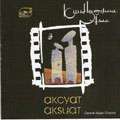 4818 4 in 1 DVD Collection: Zharaly Sezim, Kek, Eylekim, Aldar KoseNo	Bootleg	20054819 Best 100 Kazakh Music VideosNo various	Dastan Studio, Kazakhstan20074820 Kazakh Stars, Volume 8	No various	Raim Music Records, Kazakhstan20064913 The Recruiter	Yes Omarova, Guka	Palisades Pictures	2004	86 min.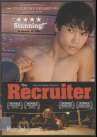 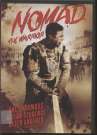 4956 Nomad: The Warrior	Yes Bodrov, Sergei	Kazakhfilm	2006	112 min.4981 Notes of a Railway Worker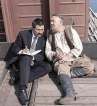 Yes Zhetirov, Zhanabek	Zhana Gasyr	2006	63 min.4982 Daughter-in-law	Yes Tursynov, Ermek	Kazakhfilm	2009	80 min.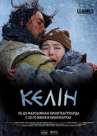 4983 Oh my! Or My Dear ChildrenYes Isabaeva, Zhanna	Cosmos Art	2009	96 min.4984 Racketeer	Yes Sataev, Akhan	Sataifilm	2007	80 min.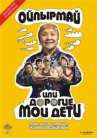 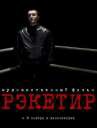 4987 Caress Me	No Asanbaev, Baqbergen Jaidarman Studiyasy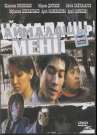 2009	60 min.4988 Native Dancer [Shaman]	Yes Omarova, Guka	Kazakhfilm	2009	85 min.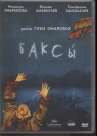 4989 Mustafa Shokai	Yes Narymbetov, SatybaldyKazakhfilm	2008	144 min.4990 Dark Thoughts	Yes Isabaeva, Zhanna	Sun Production	2007	95 min.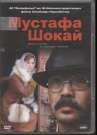 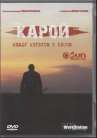 5022 Lord of the Eagles	Yes Fougea, Frederic and Gilles SantantonioFougea, Frederic	1991	26 min.5025 Tulpan	Yes Dvortsevoy, Sergey	Zeitgeist Films	2008	100 min.2072 Large flag	No2073 small w/ stand	No2075 mini flag	No2076 medium-sized flag	No2086 Man's hat	No2087 Man's hat	No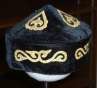 2088 Man's hat	No2102 Kalpak	No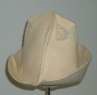 2114 Kalpak	No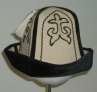 2497 Taqiya	No2504 Hat (national costume)	No4475 Kazakh green hat	No4627 Kazakh men's hat -	No kalpak4670 Kazakh women's hat	No4705 Kazakh Women's Hat	No2115 Dombra	No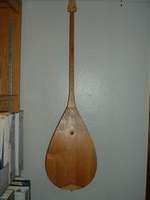 2494 Dombra (Kazakh	No national instrument, lute)2122 Map of Kazakhstan	No (Cyrillic 1:2,500,000)4536 Geographical Map of KazakhstanYes	Gizi Map4537 Political Map of KazakhstanYes	Gizi Map4538 Map of Kazakhstani	No Provinces4554 Map of Nature Reserves in KazakhstanNo	Typah	19984586 Republic of Kazakhstan	Yes	The Agency on Land Resources Management of the ROK20062154 9 bills	No2159 3 packets of photocopied	No tenge2230 envelope fragments	No2131 small wooden dolls	No2132 small wooden dolls	No2133 Yurt	No2134 yurta	No2135 eagle-and-dombra figure	No2267 camel	No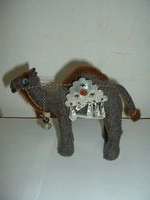 2495 Doll, Kazakh female	No2496 Dolls, Pair of male and	No female carved woodenKazakh4501 Wooden Kazakh Warrior	No Figurine4503 Wooden Kazakh Woman	No Figurine4512 Small Kazakh Male	No Figurine4523 Orange Wooden Female	No Figurine4524 Orange Wooden Male	No Figurine4525 Small Bulbous Kazakh	No Female Figurine withPlume4528 Small Wooden Kazakh	No Female Figurine withPlume4530 Bulbous Kazakh Female	No4703 Nesting Yurts	No	20084070 Astana Magazine (In- flight magazine of Air Kazakhstan)No Bekturov, Rustem	Стамвул: Macstudio19984077 Passport to the New World: Special Issue: Passport to KyrgyzstanYes Shashkov, Eugene (ed.)Passport International Ltd.: Moscow19944080 Stolitsa (Astana Kazakhstan magazine)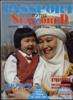 No Balikanaov, B.B. (Editor)Proxima: Almaty	20014083 US-Kazakhstan Monitor,v. 4 no. 1, April 1997Yes Cowan, Janice (ed.)	US-KazakhstanCouncil19974084 US-Kazakhstan Monitor,v. 4 no. 2, June 1997Yes Cowan, Janice (ed.)	US-KazakhstanCouncil19974343 National Geographic, v. 183, no. 3, March 1993Yes Edwards, Mike	National Geographic Society: Washington19934661 Wild Fibers	Yes Cortright, Linda	2007	88pp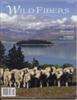 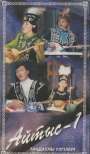 1027 Chastie (Paradise)	No	Directed by Sergey Dvortsevoy1033 East Kazakhstan	Yes1995	23 min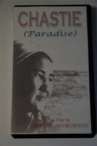 1040 Girl Rider	No	Kazakhfilm	1955	87 min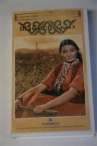 1042 Nauryz	No	19981065 Angel in a Tubeteika	No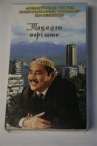 1067 Kazakh Film Collections: Series on Customs and Traditions of the KazakhsNo	90 min1100 My Name is Kozha (PAL)	No1135 Shankhai	No1200 ОПЬІТ КРЕСТА	No1219 Zauresh Yergalieva	No	20001309 Gray Wolf (Kokserek)	Yes Okeev, T.	Алматы: WorldVideo1974	92 min.4449 Commander	No Bolat Kalymbetov	Kazakhfil'm	2004	92 min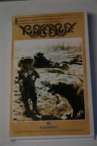 4451 Beautiful Land	No Gau Fyn	Tian Shan Film Studi (China)2000	94 min4452 The Girl from the City	No R. Abdirashev	Kazakhfil'm	2004	86 min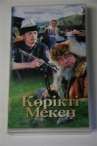 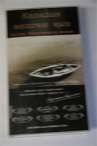 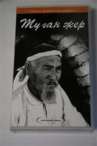 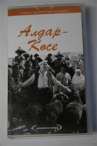 4453 Birthplace	No Sh. Aimanov	Kazakhfil'm	1966	87 min4456 Aldar-Kose	No Shaken Aimanov	Kazakhfil'm	1964	88 min.4464 The Kazakh Language	No Uchebniy kompleks	Fond "Soros-Kazakstan"4467 Kazakhstan's nature	No	The Tele-Radio complex of the President of the Rep2001	81m	Accessory	2000 Amulet	No4510 Kazakhstan Button	No	VCD	3058 Almaty Multi-media	No Photo Album part 13059 Almaty Multi-media	No Photo Album part 23072 Manuel de Quzaq - Disque compact No. 1No	Langues Mondes	19975021 Astana	Yes RGB-Studio	RGB-Studio	2008